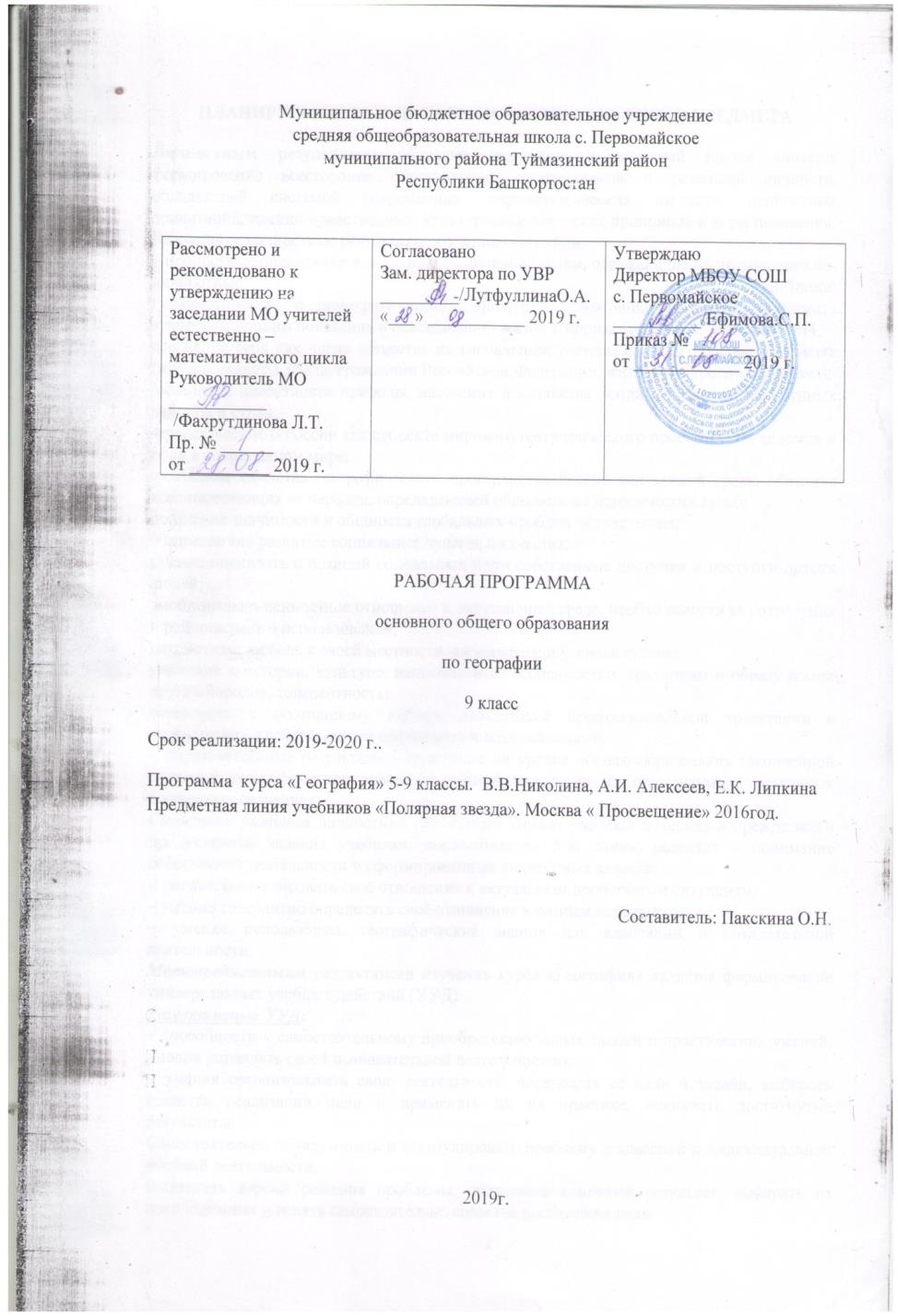 ПЛАНИРУЕМЫЕ РЕЗУЛЬТАТЫ ОСВОЕНИЯ УЧЕБНОГО ПРЕДМЕТАЛичностным результатом обучения географии в основной школе является формирование всесторонне образованной, инициативной и успешной личности, обладающей системой современных мировоззренческих взглядов, ценностных ориентаций, идейно-нравственных, культурных и этических принципов и норм поведения.Важнейшие личностные результаты обучения географии:– ценностные ориентации выпускников основной школы, отражающие их индивидуально-личностные  позиции:
гуманистические и демократические ценностные ориентации, готовность следовать этическим нормам поведения в повседневной жизни и производственной деятельности4осознание себя как члена общества на глобальном, региональном и локальном уровнях (житель планеты Земля, гражданин Российской Федерации, житель конкретного региона); осознание целостности природы, населения и хозяйства Земли, материков, их крупных районов и стран; представление о России как субъекте мирового географического пространства, её месте и роли в современном мире; осознание единства географического пространства России как единой среды обитания всех населяющих ее народов, определяющей общность их исторических судеб;осознание значимости и общности глобальных проблем человечества;– гармонично развитые социальные чувства и качества:умение оценивать с позиций социальных норм собственные поступки и поступки других людей;эмоционально-ценностное отношение к окружающей среде, необходимости её сохранения и рационального использования;патриотизм, любовь к своей местности, своему региону, своей стране;уважение к истории, культуре, национальным особенностям, традициям и образу жизни других народов, толерантность;готовность к осознанному выбору дальнейшей профессиональной траектории в соответствии с собственными интересами и возможностями;– образовательные результаты – овладение на уровне общего образования законченной системой географических знаний и умений, навыками их применения в различных жизненных ситуациях.Средством развития личностных результатов служат учебный материал и прежде всего продуктивные задания учебника, нацеленные на 5-ю линию развития – понимание собственной деятельности и сформированных личностных качеств:– умение формулировать своё отношение к актуальным проблемным ситуациям;– умение толерантно определять своё отношение к разным народам;– умение использовать географические знания для адаптации и созидательной деятельности. Метапредметными результатами изучения курса «География» является формирование универсальных учебных действий (УУД).Регулятивные УУД:– способности к самостоятельному приобретению новых знаний и практических умений, умения управлять своей познавательной деятельностью;– умения организовывать свою деятельность, определять её цели и задачи, выбирать средства реализации цели и применять их на практике, оценивать достигнутые результаты:Самостоятельно обнаруживать и формулировать проблему в классной и индивидуальной учебной деятельности.Выдвигать версии решения проблемы, осознавать конечный результат, выбирать из предложенных и искать самостоятельно средства достижения цели.Составлять (индивидуально или в группе) план решения проблемы (выполнения проекта).Подбирать к каждой проблеме (задаче) адекватную ей теоретическую модель.Работая по предложенному и самостоятельно составленному плану, использовать наряду с основными и дополнительные средства (справочная литература, сложные приборы, компьютер).Планировать свою индивидуальную образовательную траекторию.Работать по самостоятельно составленному плану, сверяясь с ним и целью деятельности, исправляя ошибки, используя самостоятельно подобранные средства (в том числе и Интернет).Свободно пользоваться выработанными критериями оценки и самооценки, исходя из цели и имеющихся критериев, различая результат и способы действий.В ходе представления проекта давать оценку его результатам. Самостоятельно осознавать причины своего успеха или неуспеха и находить способы выхода из ситуации неуспеха.Уметь оценить степень успешности своей индивидуальной образовательной деятельности;– организация своей жизни в соответствии с общественно значимыми представлениями о здоровом образе жизни, правах и обязанностях гражданина, ценностях бытия и культуры, социального взаимодействия;– умения ориентироваться в окружающем мире, выбирать целевые и смысловые установки в своих действиях и поступках, принимать решения.Средством формирования регулятивных УУД служат технология проблемного диалога на этапе изучения нового материала и технология оценивания образовательных достижений (учебных успехов). Познавательные УУД:– формирование и развитие посредством географического знания познавательных интересов, интеллектуальных и творческих способностей учащихся;– умения вести самостоятельный поиск, анализ, отбор информации, её преобразование, сохранение, передачу и презентацию с помощью технических средств и информационных технологий:Анализировать, сравнивать, классифицировать и обобщать понятия:– давать определение понятиям на основе изученного на различных предметах учебного материала; – осуществлять логическую операцию установления родовидовых отношений; – обобщать понятия – осуществлять логическую операцию перехода от понятия с меньшим объёмом к понятию с большим объёмом.Строить логическое рассуждение, включающее установление причинно-следственных связей.Создавать модели с выделением существенных характеристик объекта, преобразовывать модели с целью выявления общих законов, определяющих данную предметную область.Представлять информацию в виде конспектов, таблиц, схем, графиков.Преобразовывать информацию из одного вида в другой и выбирать удобную для себя форму фиксации и представления информации. Представлять информацию в оптимальной форме в зависимости от адресата. Понимая позицию другого, различать в его речи: мнение (точку зрения), доказательство (аргументы), факты; гипотезы, аксиомы, теории. Для этого самостоятельно использовать различные виды чтения (изучающее, просмотровое, ознакомительное, поисковое), приёмы слушания. Самому создавать источники информации разного типа и для разных аудиторий, соблюдать информационную гигиену и правила информационной безопасности. Уметь использовать компьютерные и коммуникационные технологии как инструмент для достижения своих целей. Уметь выбирать адекватные задаче инструментальные программно-аппаратные средства и сервисы.Средством формирования познавательных УУД служат учебный материал и прежде всего продуктивные задания учебника, нацеленные на 1–4-ю линии развития:– осознание роли географии в познании окружающего мира и его устойчивого развития (1-я линия развития);– освоение системы географических знаний о природе, населении, хозяйстве мира и его отдельных регионов, на основе которых формируется географическое мышление учащихся (2-я линия развития);– использование географических умений для анализа, оценки, прогнозирования современных социоприродных проблем и проектирования путей их решения (3-я линия развития);– использование карт как информационных образно-знаковых моделей действительности (4-я линия развития).Коммуникативные УУД:Отстаивая свою точку зрения, приводить аргументы, подтверждая их фактами. В дискуссии уметь выдвинуть контраргументы, перефразировать свою мысль (владение механизмом эквивалентных замен).Учиться критично относиться к своему мнению, с достоинством признавать ошибочность своего мнения (если оно таково) и корректировать его.Понимая позицию другого, различать в его речи: мнение (точку зрения), доказательство (аргументы), факты; гипотезы, аксиомы, теории. Уметь взглянуть на ситуацию с иной позиции и договариваться с людьми иных позиций.Средством формирования коммуникативных УУД служат технология проблемного диалога (побуждающий и подводящий диалог) и организация работы в малых группах, а также использование на уроках элементов технологии продуктивного чтения. Предметными результатами изучения курса «География» в 9-ом  классе являются следующие умения:-Называть и (или) показывать:-предмет изучения географии России; основные средства и методы получения географической информации: субъекты Российской Федерации; пограничные государств;-особенности   географического  положения,   раз меры территории, протяженность морских и сухопутных границ России; границы часовых поясов: основные геологические эры, структуры земной коры, сейсмически опасные территории; климатообразующие факторы, особенности  по годы в циклонах и антициклонах; распределение рек страны  по бассейнам  океанов; основные  области  современного  оледенения  и крупные ледники:-зональные   типы   почв,   их   главные   свойства, примеры мелиорации земель в разных зонах и регионах; основные виды природных ресурсов и примеры их рационального и нерационального использования; важнейшие   природно-хозяйственные   объекты страны,    в   том   числе   центры:    промышленные, транспортные, научно-информационные, финансовые, торговые, рекреационные, культурно-исторические,   районы   нового  освоения, старопромышленные и депрессивные: народы, наиболее распространенные языки, религии;  примеры рационального и нерационального размещения производства;-объекты Всемирного культурного и природного наследия России (список ЮНЕСКО);-районы, подверженные воздействию стихийных природных   явлений   (засухи,   наводнения,   сели, землетрясения и т. д.); экологически неблагополучные районы России:-маршруты и территории  первооткрывателей и исследователей территории России.  Определять (измерять):-географическое положение объектов; разницу в поясном времени территорий; погоду по синоптической карте; параметры природных и социально-экономических объектов и явлений по различным источникам информации. Описывать:-географическое  положение   страны,   отдельных регионов и географических объектов, его виды (экономико-географическое, геополитическое и т. д.); образы    природно-хозяйственных   объектов,    в том числе одного из районов нового промышленно го, сельскохозяйственного, городского, транспортного или рекреационного строительства; особенности быта и религии отдельных народов. Объяснять:-роль   географических   знаний   в   решении   социально-экономических,   экологических   проблем страны; влияние географического положения на особенности природы, хозяйства и жизни населения России; образование и размещение форм рельефа, закономерности размещения наиболее крупных место рождений полезных ископаемых; образование атмосферных фронтов, циклонов и антициклонов, их влияние на состояние погоды, образование смога; влияние климата на жизнь, быт, хозяйственную деятельность человека; как составляют прогноз погоды; распространение    многолетней    мерзлоты,    ее влияние на состояние природных комплексов и освоение территории человеком;-почвообразовательные    процессы,    особенности растительного и животного мира природных зон; причины возникновения опасных природных явлений, их распространение на территории страны; разнообразие природных комплексов на территории страны; различия  в  естественном  приросте  населения, темпах его роста и уровня урбанизации отдельных территории,  направления  миграций, образование и развитие разных форм  городского  и сельского расселения; изменение пропорций между сферами, сектора ми, межотраслевыми комплексами и отраслями в структуре хозяйства, особенности размещения основных отраслей хозяйства и основную специализацию районов,  факторы  и условия  размещения предприятий; особенности природы, населения, хозяйства от дельных регионов, различия в уровнях их социально-экономического развития; роль географического фактора в развитии человеческого общества на примере РФ; уникальность и общечеловеческую ценность па мятников природы и культуры; причины изменения природных и хозяйственных комплексов регионов; особенности орудий труда, средств передвижения, жилищ, видов хозяйственной деятельности, возникших как результат приспособления человека к окружающей среде в разных географических условиях; -    объяснять   причины   географических   явлений на  основе   применения   понятий:  «мелиорация»; «агломерация»; «мегаполис»; «трудовые ресурсы»; «концентрация»; «специализация»;     «кооперирование';     «комбинирование»; «топливно-энергетический   баланс»;    «интенсивный» и «экстенсивный» пути развития хозяйства.Оценивать и прогнозировать:-природно-ресурсный потенциал страны, региона; экологическую ситуацию в стране, регионе изменения природных и социально-экономических объектов под воздействием природных и антропогенных факторов; изменения  в численности населения, изменения соотношения городского и сельского населения, развитие системы городских поселений;-развитие и проблемы хозяйства районов страны, своего региона и своей местности.СОДЕРЖАНИЕ УЧЕБНОГО ПРЕДМЕТАРаздел 1.Хозяйство России.  22 часСодержание темы: социально-экономическая география, хозяйственный (территориальный социально-экономический) комплекс.    Вторичный сектор экономики - отрасли, перерабатывающие сырьеТопливно-энергетический комплекс (ТЭК), его состав, место и значение в хозяйстве, связь с другими комплексами. Топливно-энергетические ресурсы и топливно-энергетический баланс. Современные проблемы ТЭК. Развитие ТЭК и охрана окружающей среды.   Угольная промышленность. Виды угля и способы их добычи. Главные угольные бассейны, их хозяйственная оценка, Социальные и экологические проблемы угледобывающих регионов    Нефтяная промышленность. Роль нефти в современном хозяйстве. Место России в мире по запасам и добыче нефти. Основные современные и перспективные районы добычи, крупнейшие месторождения, проблемы их освоения. География основных нефтепроводов и переработки нефти. Современные проблемы нефтяной промышленности.     Газовая промышленность. Возрастающая роль газа в топливно-энергетическом балансе страны. Место России в мире по запасам и добыче газа. Основные современные и перспективные районы добычи, крупнейшие месторождения, проблемы их освоения. Единая газопроводная система страны. Современные проблемы газовой промышленности     Электроэнергетика. Типы электростанций, их достоинства и недостатки, факторы размещения. Доля различных типов станций в производстве электроэнергии. Крупнейшие электростанции. Формирование энергосистем. Негативное влияние различных типов электростанций на окружающую среду.     Металлургия, ее состав и структура, место в хозяйстве, связь с другими отраслями. Современные проблемы российской металлургии и их географические следствия. Место России в мире по запасам металлических руд и производству продукции металлургии.    Черная и цветная металлургия. Традиционные и новые технологии производства металлов. Типы металлургических предприятий и факторы размещения. Особенности географии металлургии черных, легких и тяжелых цветных металлов. Металлургические базы, крупнейшие металлургические центры. Экспорт металлов и его роль в экономике страны.  Машиностроение, его значение и отраслевой состав, связь с другими отраслями. Факторы размещения машиностроительных предприятий. География науко-, трудо- и металлоемких отраслей. Главные районы и центры.     Химическая промышленность. Состав и значение в хозяйстве, связь  с другими отраслями. Роль химизации хозяйства. Главные факторы размещения предприятий химической промышленности. Группировка отраслей химической промышленности, особенности их географии. Основные химические базы, крупнейшие химические комплексы.   Проблемы   развития   отрасли.   Химическая   промышленность \ и охрана окружающей среды    Лесная промышленность. Состав и значение в хозяйстве, связь с другими отраслями. Место России в мире по производству продукции лесной промышленности. Группировка отраслей лесной промышленности, особенности их географии. Основные лесные базы, крупнейшие лесоперерабатывающие комплексы. Лесная промышленность и  охрана окружающей среды. Производство строительных материалов, конструкций и деталей.        Сельское хозяйство, значение, отраслевой состав, связь с другими отраслями. Группировка отраслей по характеру используемого сырья, география важнейших отраслей. Пищевая проблема в России.Третичный сектор экономики — отрасли, производящие разнообразные услуги  Транспортная инфроструктура.  Классификация услуг. Роль третичного сектора в хозяйстве, проблемы его развития в России. Отрасли третичного сектора и окружающая среда.   Коммуникационная система. Роль коммуникаций в размещении населения и хозяйства. Исторически сложившееся несовершенство транспортной сети в России. Сухопутный, водный и воздушный транспорт. Преимущества и недостатки отдельных видов транспорта. Важнейшие транспортные пути, крупнейшие транспортные узлы. Связь. Социальная инфраструктура; ее состав и роль в современном обществе. Важнейшие проблемы развития в условиях перехода к рынку. Перспективы развития комплекса.Наука, ее значение, состав, роль в жизни современного общества. География российской науки. Технополисы.  Жилищное и рекреационное хозяйство. Жилье — одна из главных потребностей человека. Низкий уровень обеспеченности жильем и низ кие показатели его благоустроенности в России. Географические различия в обеспеченности россиян жильем. География рекреационного хозяйства в России.  Национальная экономика (народное хозяйство), отрасль, предприятие, межотраслевой комплекс, факторы размещения производства, комбинирование производства, материальная и нематериальная сфера хозяйства, сфера услуг.Практические работы:Составление характеристики одного из угольных бассейнов по картам и статистическим материаламСоставление характеристики одной  из металлургических  баз по картам и статистическим материаламОпределение районов размещения  отраслей трудоёмкого и металлоёмкого  машиностроения по картам.Составление характеристики одной  из химической промышленности по картам и статистическим материалам.Характеристика одной из транспортных магистралей по типовому плану.Раздел 2.   Регионы  России. 42 часаСодержание темы: Центральная Россия. Преимущества географического положения и состав территории. Факторы формирования района. Чередование возвышенностей и низменностей — характерная черта рельефа. Полезные ископаемые. Дефицит большинства видов природных ресурсов. Климатические условия Центральной России, их благоприятность для жизни и хозяйственной деятельности человека. Крупнейшие реки. Разнообразие и пестрота почвенно-растительного покрова лесной зоны. Лесостепь и степь. Центральная Россия — очаг русской национальной культуры. «Дикое поле», засечные полосы и заселение южной части региона. Высокая численность и плотность населения. Количество и качество трудовых ресурсов. Современный характер и проблемы расселения. Преобладание городского населения. Городские агломерации. Высокий уровень развития и концентрации науки. Го рода науки. Специализация хозяйства на наукоемких и трудоемких отраслях. Машиностроительный комплекс, черная металлургия, химическая промышленность. Роль конверсии предприятий ВПК в хозяйстве. Агропромышленный комплекс. Роль пригородного сельского хозяйства. Относительно высокий уровень развития социальной сферы. Топливно-энергетические и природоохранные проблемы. Внутрирегиональные различия. Основные географические фокусы экономических, социальных и экологических проблем региона. Возникновение и развитие Москвы. Москва — столица России. Экономические, социальные и экологические проблемы Москвы. ЭГХ Московского столичного региона.  Нижний Новгород, его географическое положение и торговые | функции. Нижегородская и Макарьевская ярмарки. Очаги старинных промыслов. Современность и проблемы древних русских городов — Новгорода, Владимира, Пскова, Смоленска.   Европейский Северо-Запад. Состав района. Выгоды географического положения на разных этапах развития: путь «из варяг в греки», «окно в Европу», современные особенности географического положения района. Природная специфика: сочетание возвышенностей и низменностей, влияние моря на климат, густая озерно-речная сеть. Район древ него заселения. «Господин Великий Новгород». Основание Петербурга. Роль Санкт-Петербурга в расселении, научно-промышленном, социальном и культурном развитии района. Санкт-Петербург — северная столица России. Экономические, социальные и экологические проблемы Санкт-Петербурга. Свободная экономическая зона «Янтарь».     Европейский Север. Состав района. Географическое положение на севере Восточно-Европейской равнины с выходом к Северному Ледовитому океану. Особенности экономико-географического, геополитического и эколого-географического положения. Влияние географического положения и природных условий на освоение территории, жизнь людей, специализацию. Различия в рельефе и полезных ископаемых Кольско-Карельского и Двинско-Печорского Севера. Влияние Арктики и Атлантики на климат, избыточное увлажнение территории, богатство озерами, река ми, болотами. Природные зоны: тундра, лесотундра, северная и средняя тайга. Природные ресурсы: минеральные, топливные, лесные и водные. Новая алмазоносная провинция. Ресурсы шельфовой зоны. Историко-географические особенности формирования. Население: национальный состав, традиции и культура. Города региона. Отток населения с Севера и его причины. Развитие топливно-энергетического комплекса, металлургии, химической и лесной промышленности. Хозяйственные различия Кольско-Карельского и Двинско-Печорского подрайонов. Роль морского транспорта. Мурманский и Архангельский порты. Северный морской путь. Предпосылки развития туристско-экскурсионного хозяйства. Основные географические фокусы экономических, социальных и экологических проблем региона. Проблема охраны природы Севера. Северный военно-морской флот. Космодром в городе Мирном.    Европейский Юг. Состав района. Особенности географического положения: самый южный регион России, ограниченный с трех сторон природными рубежами. Геополитическое положение района. Природный амфитеатр. Равнинная, предгорная и горная части региона: их природная и хозяйственная специфика. Рельеф, геологическое строение и полезные ископаемые Кавказа. Рельеф и этническое разнообразие населения. Народы гор и предгорий: традиции, культура, промыслы. Многонациональность и межнациональные проблемы. Очаги концентрации населения. Повышенная доля сельского населения. Особенности климата региона. Современное оледенение. Основные реки, особенности питания и режима, роль в природе и хозяйстве. Почвенно-растительный покров и животный мир. Структура высотной поясности гор. Агроклиматические, почвенные и кормовые ресурсы. Агропромышленный комплекс: единственный в стране район субтропического земледелия. Ведущая роль региона в производстве сельскохозяйственной продукции. Неравномерность обеспеченности водными ресурсами. Проблемы развития морского рыбного хозяйства. Необходимость интенсификации сельского хозяйства и перерабатывающих отраслей АПК. Сельскохозяйственное, транспортное и энергетическое машиностроение. Рекреационное хозяйство Северного Кавказа: курортное хозяйство, туризм и альпинизм. Возрастающая роль рекреационных районов. Роль черноморских портов в развитии хозяйства страны. Сложности решения проблем республик Северного Кавказа. Основные географические фокусы экономических, социальных и экологических проблем региона.   Поволжье. Состав района. Географическое положение на юго-востоке Русской равнины. Особенности рельефа и климата региона. Зимние и летние температуры, распределение осадков. Зональность климата и почвенно-растительного покрова в пределах региона, их влияние на развитие сельского хозяйства. Волга — великая русская река. Ее роль в территориальной организации населения и хозяйства. Гидроэнергетические, минеральные и почвенные ресурсы. Поволжье — место исторического взаимодействия этносов. Многонациональный состав населения. Сочетание христианства, ислама и буддизма. Русское заселение территории. Территориальная организация расселения и хозяйства. Развитие нефтегазохимического, машиностроительного и агропромышленного комплексов. Система трубопроводов и проблемы их безопасности. Гидроэнергетика. АПК — ведущая позиция Поволжья в производстве многих видов сельскохозяйственной продукции. Мощная пищевая промышленность. Рыбоперерабатывающая промышленность и проблемы рыбного хозяйства Волго-Каспийского бассейна. Отрасли социальной сферы. Экологические и водные проблемы. Научные центры. Столицы республик и крупнейшие города (Волгоград, Самара, Астрахань). Основные географические фокусы экономических, социальных и экологических проблем региона.    Урал. Границы и состав Урала при разных видах районирования. Географическое положение Урала — на стыке разнообразных границ. Разделяющая и связующая роль Урала в природе и хозяйстве. Различия по геологическому строению и полезным ископаемым Предуралья, Урала и Зауралья. Разнообразные минерально-сырьевые ресурсы и проблема их истощения. Влияние геологического строения и полезных ископаемых на развитие и размещение промышленности на Урале. Недостаточная геологическая изученность Урала. Влияние рельефа н заселение Урала. Современная этническая пестрота. Две меридиональные полосы расселения, влияние речных систем и рельефа на их формирование. Дефицит водных ресурсов и его причины. Пути решения водных проблем. Особенности климата Урала. Освоение и изучение Урала в связи со сменой представлений о значимости его ресурсов. География и проблемы современного хозяйства: горнодобывающая промышленность, металлургия, химическая и лесная промышленность, разнообразное машиностроение. Их взаимосвязь. Демидовские города-заводы и современная система расселения в районе. Проблемы населения и трудовых ресурсов. Реконструкция уральской промышленности. Отставание развития социальной сферы. Крупнейшие города Урала. Зональность и высотная поясность почвенно-растительного покрова и развитие сельского хозяйства. Антропогенные изменения природы Урала. Основные экономические, социальные и экологические проблемы региона. Кыштымская трагедия.    Республика Башкортостан. Особенности ЭГП, формирования природы, территории Республики Башкортостан. Население и хозяйственное освоение Республики Башкортостан. Хозяйство. Особенности административного центра региона. Социально-экономические проблемы региона.        Сибирь. Географическое положение. Большая площадь территории и малая степень изученности и освоенности, слабая заселенность. Концентрация основной части населения на юге.Разнообразие природных условий. Богатство природными ресурсами. Очаговый характер размещения производства, его сырье, добывающая направленность. Слабое развитие перерабатывающих отраслей. Трудности организации производства и жизни населения в экстремальных условиях.Западная Сибирь. Состав района. Географическое положение на западе азиатской части России, между Уралом и Енисеем. Западно-Сибирская равнина — одна из крупнейших низменных равнин земного шара. Ее положение на молодой эпипалеозойской плите и особенности формирования рельефа. Карское море. Климат и внутренние воды. Сильная заболоченность. Отчетливо выраженная зональность природы от тундр до степей. Зона Севера и ее значение. Господство средневысотных и высоких гор на юге Западной Сибири. Котловины, разделяющие горы. Контрастность климатических условий. Высотная поясность. Агроклиматические ресурсы. Оценка природных условий для жизни и быта человека. Коренные народы (ненцы, ханты, манси и др.). Диспропорции в площади и в численности населения Западной Сибири. Научные центры и будущие технополисы. Богатство и разнообразие природных ресурсов: минеральные, лесные, кормовые, пушные, водные, рыбные. Ориентация хозяйства на добычу и переработку собственных ресурсов. Нефтегазохимический комплекс — основа хозяйства района. Особенности его структуры и размещения. Крупнейшие российские нефтяные и газовые компании. Система трубопроводов. Основные направления транспортировки нефти и газа. АПК: освоение территории, сельскохозяйственные районы и их специализация. Основные виды транспорта. Транссибирская магистраль, река Обь, железная дорога Тюмень — Сургут — Ямбург. Современные проблемы и перспективы развития ведущих отраслей хозяйства. Основные географические фокусы экономических, социальных и экологических проблем Западной Сибири.Разнообразие тектонического строения и рельефа. Особенности рельефа и геологического строения Среднесибирского плоскогорья. Минеральные ресурсы: руды цветных и редких металлов, алмазы, каменный и бурый уголь, химическое сырье. Резко континентальный климат, инверсия температур, многолетняя мерзлота. Влияние климата и многолетней мерзлоты на особенности рельефа, водной сети и почвенно-растительный покров. Лесные ресурсы.Великие сибирские реки: их водность, питание, режим, энергетические и водные ресурсы. Тайга — основная природная зона. Высотная поясность; степи котловин. Земельные и агроклиматические ресурсы. АПК: особенности структуры и развития в экстремальных условиях. Объекты охоты и охотничьи угодья. Другие промыслы в регионе. Крупнейшие заповедники. Несоответствие между природными богатствами и людскими ресурсами, пути его решения. Коренные на роды, особенности их жизни и быта, проблемы.Исторические особенности заселения русскими. Остроги. Открытие медно-никелево-кобальтовой провинции. Основание Норильска. Топливно-энергетический комплекс — основа хозяйства территории. Ангаро-Енисейский каскад ГЭС. Развитие энергоемких производств: цветная металлургия и целлюлозно-бумажная промышленность, основные центры и перспективы развития. Роль конверсии предприятий ВПК в хозяйстве региона. Перспективы развития промышленности.Особенности строительства в условиях многолетней мерзлоты. Экологические проблемы района.Якутские алмазы, город Мирный.Перспективы транспортного освоения района. Амуро-Якутская магистраль. Водный и авиационный транспорт. Влияние транспортных путей на размещение населения. Крупнейшие культурно-исторические, промышленные, транспортные центры.Природно-хозяйственные районы: Путорана и Среднесибирское плоскогорье. Основные экономические, социальные и экологические проблемы района.Транспортные связи с приграничными государствами: Китаем, Монголией и Казахстаном. Связь с Севером по Енисею и Лене. БАМГорные системы Южной Сибири. Складчато-глыбовые горы: Ал тай, Салаирский кряж, Кузнецкий Алатау, Саяны. Горы Прибайкалья и Забайкалья.Верхние течения крупных сибирских рек: Оби, Енисея, Лены, Амура. Гидроэнергетическое значение рек. Особенности и проблемы Байкала.Резко континентальный климат. «Полюс холода» Северного полушария. Температурные инверсии. Многолетняя мерзлота.Природные ресурсы: минеральные, лесные.Внутренние различия: Кузнецко-Алтайский, Ангаро-Енисейский, Забайкальский подрайоны.Кузнецко-Алтайский подрайон. Этапы заселения и освоения. Со здание Транссибирской магистрали. Кузбасс, его проблемы. Новоси бирск — научный центр.Ангаро-Енисейский подрайон. Канско-Ачинский бассейн. Гидроресурсы. Формирование Ангаро-Енисейских ТЭС и ТПК. Заселение территории. Миграции и проблемы трудовых ресурсов. Красноярск, Иркутск, закрытые оборонные центры. Проблемы развития подрайона.Забайкальский подрайон. Горные системы, землетрясения, байкальская рифтовая зона. Природные ресурсы: цветные и редкоземельные металлы, уголь. Бурятия (Улан-Удэ), Читинская область. Перспективы освоения зоны БАМа.Основные экономические, социальные и экологические проблемы региона.   Дальний Восток. Состав района. Особенности географического и геополитического положения: сильная меридиональная вытянутость, наличие материковой, полуостровной и островной частей.Этапы освоения территории, русские землепроходцы в XVII в., установление русско-китайской и русско-японской границ.Геологическая молодость территории. Преобладание гор. Тектоническая подвижность территории: частые землетрясения и вулканизм, моретрясения, цунами. Долина гейзеров, термальные источники. Полоса Тихоокеанского металлогенического пояса: месторождения руд цветных, редких и драгоценных металлов. Отрасль специализации района — добыча и обогащение руд цветных металлов. Месторождения нефти и газа на Сахалине и шельфе.Несоответствие площади территории и численности населения. Неравномерность размещения населения. Относительная молодость населения. Миграции, потребность в трудовых ресурсах. Коренные народы: быт, культура, традиции, проблемы.Муссонный климат Тихоокеанского побережья. Климатические контрасты севера и юга. Большая густота и полноводность речной сети. Паводки и наводнения. Гидроресурсы и ГЭС. Влияние приморского положения на смещение границ природных зон к югу. Гигантизм растений. Характеристика тундры и лесной зоны. Уссурийская тайга — уникальный природный комплекс. Лесозаготовка и целлюлозно-бумажное производство. Богатство морей Тихого океана биоресурсами. Лососевые рыбы. Рыбоперерабатывающий комплекс. Перспективы развития и проблемы океанического хозяйства на востоке региона.Вспомогательные отрасли: электроэнергетика, нефтепереработка, судоремонт. Отрасли военно-промышленного комплекса. Транспортная сеть Дальнего Востока. Благоприятные почвенные и агроклиматические ресурсы юга территории. Агропромышленный комплекс. Дальний Восток в системе Азиатско-Тихоокеанского региона. Интеграция со странами АТР. Проблемы свободных экономических зон. Внутрирайонные различия и города. Владивосток — торговый, промышленный, культурный и научный центр Дальнего Востока. Основные экономические, социальные и экологические проблемы региона.Практические работы:Сравнение ГП и планировки двух столиц: Москвы и Санкт-ПетербургаВыявление и анализ условий для развития рекреационного хозяйства на Северном Кавказе.Оценка экологической ситуации в разных частях Урала и  пути решения экологических проблемХозяйственная оценка  СибириСравнение природных условий северной и южной части Дальнего Востока.Заключение  1 часРоссия в мире. Россия и страны СНГ. География государств нового зарубежья. Оценка их исторических, экономических и этнокультурных связей с Россией. Взаимосвязи России с другими странами мира.Обобщение по курсу    1 часТЕМАТИЧЕСКОЕ ПЛАНИРОВАНИЕКАЛЕНДАРНО- ТЕМАТИЧЕСКОЕ ПЛАНИРОВАНИЕ№ п/пНаименование разделовКоличество часов, отводимых на изучение раздела1 Раздел 1. Хозяйство России    222 Раздел 2. Регионы России423Заключение. Россия в мире15Обобщение по курсу1Итого66№п/пТема урокаКол-во часовДата проведения урокаДата проведения урокаПримечание №п/пТема урокаКол-во часовпланфактПримечание Раздел 1.  Хозяйство России 221 Развитие хозяйства12 Особенности экономики России13Учимся с « Полярной звездой»14Топливно-энергетический комплекс. Угольная промышленность.Практическая работа №1 Составление характеристики одного из угольных бассейнов по картам и статистическим материалам15 Нефтяная промышленность16Газовая промышленность17Электроэнергетика18Чёрная металлургияПрактическая работа   №  2Составление характеристики одной  из металлургических  баз по картам и статистическим материалам19Цветная металлургия110Машиностроение Практическая работа № 3  Определение районов размещения  отраслей трудоёмкого и металлоёмкого  машиностроения по картам.111Химическая промышленность112Практическая работа № 4 Составление характеристики одной  из химической промышленности по картам и статистическим материалам.113Лесопромышленный комплекс114Сельское хозяйство. Растениеводство115Сельское хозяйство. Животноводство116Учимся с «Полярной звездой».117Транспортная инфраструктура.118Транспортная инфраструктура.Практическая работа  № 5.Характеристика одной из транспортных магистралей по типовому плану119Социальная инфраструктура120Учимся с «Полярной звездой»121Информационная инфраструктура122Обобщение по разделуХозяйство России1Приложение 1Раздел 2. Регионы России42Центральная  Россия623Пространство Центральной России.24Центральная Россия: освоение территории и население.25Центральная Россия: хозяйство.26Центральная Россия: хозяйство.27Учимся с «Полярной звездой».28Москва – столица России.Европейский Северо-Запад 529Пространство Северо - Запада.130Северо -Запад: «окно в Европу».131 Северо -Запад: хозяйство.132Санкт-Петербург – культурная сто лица России.133Практическая работа  № 6.Сравнение ГП и планировки двух столиц: Москвы и Санкт-Петербурга1Европейский Север 434Пространство Европейского Севера.135Европейский Север: освоение территории и население.136Европейский Север: хозяйство и проблемы.137Учимся с «Полярной звездой»1Европейский Юг 538Пространство Европейского Юга. Факторы формирования района. 139Европейский Юг: население.140Европейский Юг: освоение территории и хозяйство.141Практическая работа  №7 .«Выявление и анализ условий для развития рекреационного хозяйства на Северном Кавказе».142Учимся с «Полярной звездой».1Поволжье443Пространство Поволжья.144Поволжье: освоение территории и население.145Поволжье: хозяйство и проблемы.146Учимся с «Полярной звездой»1Урал447Пространство Урала. 148Урала: население и города.149Урал: освоение территории и хозяйства. Практическая работа  № 8.«Оценка экологической ситуации в разных частях Урала и  пути решения экологических проблем».150Учимся с «Полярной звездой».1Республика Башкортостан 451Особенности ЭГП, формирования природы, территории Республики Башкортостан.152Население и хозяйственноеосвоение Республики Башкортостан. Хозяйство.153Особенности административного центра региона.154Социально-экономические проблемы региона.1Сибирь555Пространство Сибири156Сибирь: освоение территории, население и хозяйство.157Западная Сибирь.158Восточная Сибирь.159Учимся с «Полярной звездой».Практическая работа № 9Хозяйственная оценка  Сибири.1Дальний Восток560Пространство Дальнего Востока161Дальний Восток: освоение территории и население.162Дальний Восток: хозяйство163Дальний  Восток: хозяйство и перспективы.Практическая работа №10Сравнение природных условий северной и южной части Дальнего Востока.164Учимся с «Полярной звездой».1Заключение 165Россия в мире166Обобщение по курсу за 9 класс 1Приложение 2Итого66